La remise des livrets du 1er semestre de l’école élémentaire Louis Jouvet – AchèresDu 20 Janvier au 27 Janvier 2018* - Période 3-Année 2017-2018La remise des livrets du 1er semestre de l’école élémentaire Louis Jouvet – AchèresDu 20 Janvier au 27 Janvier 2018* - Période 3-Année 2017-2018La remise des livrets du 1er semestre de l’école élémentaire Louis Jouvet – AchèresDu 20 Janvier au 27 Janvier 2018* - Période 3-Année 2017-2018Samedi 20 janvier, à partir de 10hCPB Mme lesouldCM2 Mme Pires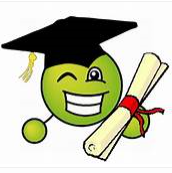 Lundi 22 janvier, 16h40-17h40CE2 Mme PrincivalleCM1 Mme Deviu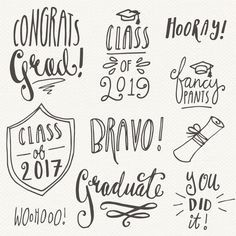 Mardi 23 janvier, 16h40-17h20CE2 Mme PrincivalleJeudi 25 Janvier, 16h30-18h30CPA Mme PrudhommeCE1B Mmes Ricco et GobinVendredi 26 Janvier, 16h30-18h30CE2 Mme PrincivalleCPA Mme PrudhommeCE1B Mmes Ricco et GobinCE2-CM2 Mr ProphèteSamedi 27 Janvier, 9h-12hCE2 Mme PrincivalleCE1 A Mme GétinCM1 Mme DeviuCE2-CM2 Mr Prophète